Dear Applicant,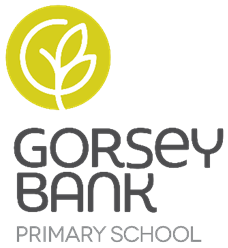 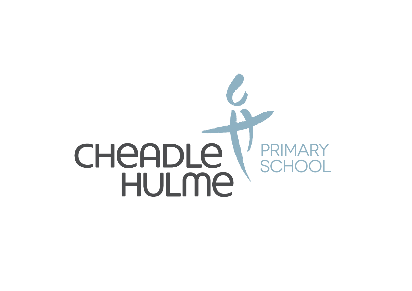 Thank you for your interest in a role within our Multi Academy Trust. Gorsey Bank is the lead primary school in the Laurus Trust and Cheadle Hulme Primary School is our brand new free school. We hope that the information provided gives an insight into the values of our Trust and the role of our schools within it.Gorsey Bank Primary School is a two form entry primary school situated to the south of Manchester.  The school serves a mainly professional catchment area where the expectations of parents are extremely high. We converted to academy status on 1st October 2016 and joined the Laurus Trust. We have 420 children on roll at Gorsey Bank Primary School and they are organised into fourteen classes from Reception to Year 6. (There are two classes in each year group).Cheadle Hulme Primary School is a brand new two form entry free school. It opened in September 2018 with a cohort of 60 Reception pupils and 26 Nursery aged children. Accommodated in state of the art, purpose built facilities, Cheadle Hulme Primary School will grow to be a 420 pupil primary school by 2024. The creation of a first rate Early Years setting is therefore our initial priority.Every member of our school community is committed to playing an active role in a vigilant culture that is committed to pupil well-being and safeguarding.Teamwork lies at the heart of our culture and we endeavour to secure a supportive learning environment for all.  Gorsey Bank Primary School is a dynamic and energetic environment in which to work and all staff must be able to bring exceptionally high levels of commitment to their day-to-day job.  An individual who has the capacity to initiate ideas in order to enhance the work of the school would be greatly valued and will thrive in our school community. Staff at Cheadle Hulme Primary School will be required to bring the same dynamism and energy.We offer our staff the opportunity for an enhanced programme of Professional Learning and cross-trust working as we are committed to continuous development and career progression. Successful candidates will receive a comprehensive induction. We would welcome applications from candidates who feel they meet or exceed the criteria outlined in the enclosed person specification. Flexible working and/or start dates may be considered. We are very proud of our lead primary school and excited about our future within the Laurus Trust as we continue to establish our first brand new primary school in Cheadle Hulme. If you are excited about what you have learned about us too and feel you can make a positive difference, then we would welcome an application from you!Mrs Lisa Woolley			Mr Joe Maguire			Executive Head Primary		Head of School (GBPS)		